НОВОКУЗНЕЦКИЙ ГОРОДСКОЙ СОВЕТ НАРОДНЫХ ДЕПУТАТОВ РЕШЕНИЕО внесении изменений в решение Новокузнецкого городского Совета народных депутатов от 14.09.2016 №12/177 «О наградах и поощрениях Новокузнецкого городского округа» и в решение Новокузнецкого городского Совета народных депутатов от 28.06.2017 №7/61 «О внесении изменений в решение Новокузнецкого городского Совета народных депутатов от 14.09.2016 №12/177 «О наградах и поощрениях Новокузнецкого городского округа»ПринятоНовокузнецким городскимСоветом народных депутатов«27» февраля 2018 годаВ соответствии с Федеральным законом от 06.10.2003 №131-ФЗ «Об общих принципах организации местного самоуправления в Российской Федерации», в ознаменование 400-летия города Новокузнецка, руководствуясь статьями 4, 28 и 33 Устава Новокузнецкого городского округа, Новокузнецкий городской Совет народных депутатовРЕШИЛ: 1. Внести в приложение «Положение о наградах и поощрениях Новокузнецкого городского округа», утвержденное решением Новокузнецкого городского Совета народных депутатов от 14.09.2016 №12/177 «О наградах и поощрениях Новокузнецкого городского округа», следующие изменения: 1) пункт 1.2 изложить в следующей редакции:«1.2. Наградами городского округа являются:1) почетное звание «Почетный гражданин города Новокузнецка» (далее также – почетное звание);2) почетный знак «За заслуги перед городом Новокузнецком»;3) почетный знак «Золотой знак «Новокузнецк»; 4) почетный знак «Почетный предприниматель города Новокузнецка»;5) почетный знак «За личный вклад в улучшение городской среды» (далее также – почетные знаки);6) медаль «За добросовестный труд на благо города»;7) юбилейная медаль «Новокузнецк – 400» (далее также – медали).Положения о почетном звании, почетных знаках и медалях, указанных в настоящем пункте, включая их описания, установлены приложениями №№ 1, 2, 3, 4, 5, 6 и 7  к настоящему Положению.»;2) в абзаце седьмом пункта 1.3 слова «приложениями №№ 7, 8, 9» заменить словами «приложениями №№ 8 и 9»;3) в абзаце втором пункта 2.7 слова «приложению №8» заменить словами «приложению №10»;4) в пункте 2.16 слова «почетными знаками» заменить словами «почетным знаком»;5) в абзаце втором пункта 3.4 слово «медалью» заменить словом «медалями»;6) в абзаце третьем пункта 4.16 слова «о присвоении почетного знака, медали» заменить словами «о награждении почетным знаком, медалью»;7) в абзаце первом пункта 5.1 слова «и медаль» заменить словами «и медали»;8) абзац второй пункта 5.2 изложить в следующей редакции:«Медаль «За добросовестный труд на благо города» и юбилейная медаль «Новокузнецк - 400» носятся на левой стороне груди.»;9) в пункте 6.1 слова «и медали» заменить словами «и медалей»;10) в абзаце первом пункта 6.2 слово «,медали» заменить словами «и медалям»;11) в пунктах 7.3 и 7.4 слово «медаль» заменить словом «медали»; 12) дополнить новым приложением №7 «Положение о юбилейной медали «Новокузнецк - 400» согласно приложению к настоящему решению;13) приложения №№ 7, 8 и 9 считать соответственно приложениями №№ 8, 9 и 10.2. Внести в подпункт 9 пункта 1 решения Новокузнецкого городского Совета народных депутатов от 28.06.2017 №7/61 «О внесении изменений в решение Новокузнецкого городского Совета народных депутатов от 14.09.2016 №12/177 «О наградах и поощрениях Новокузнецкого городского округа» изменение, изложив его в следующей редакции:«9) в разделе 5:- наименование изложить в следующей редакции:«5. Ношение и размещение наград»;- пункт 5.1:дополнить новым абзацем вторым следующего содержания:«Медали, почетные знаки, которыми награждены организации, коллективы, могут прикрепляться к флагу (знамени) организации, коллектива на лицевой стороне полотнища в верхнем правом углу (при наличии у организации, коллектива флага (знамени)).»;абзац второй считать абзацем третьим;».3. Настоящее решение вступает в силу со дня, следующего за днем его официального опубликования и распространяет свое действие в части пункта 2 на правоотношения, возникшие с 1 июня 2017 года.4. Контроль за исполнением настоящего решения возложить на администрацию города Новокузнецка и комитет по вопросам местного самоуправления и правопорядка Новокузнецкого городского Совета народных депутатов.ПредседательНовокузнецкого городскогоСовета народных депутатов 						          О.А. МасюковГлава города Новокузнецка 	   С.Н. Кузнецовг. Новокузнецк«27» февраля 2018 года№ 2/13Приложениек решению Новокузнецкого городскогоСовета народных депутатовот 27.02.2018 № 2/13Приложение №7к Положению о наградах и поощренияхНовокузнецкого городского округаПоложение о юбилейной медали «Новокузнецк - 400»1. Юбилейной медалью «Новокузнецк - 400» в связи с 400-летием города Новокузнецка награждаются граждане, организации, коллективы, внесшие значительный вклад в развитие различных общественно значимых сфер деятельности города Новокузнецка.Граждане, организации, коллективы, указанные в настоящем пункте, награждаются юбилейной медалью «Новокузнецк - 400» один раз.	2. Гражданину, организации, коллективу, награжденным юбилейной медалью «Новокузнецк - 400», вручаются юбилейная медаль «Новокузнецк – 400» установленного образца и удостоверение к юбилейной медали «Новокузнецк – 400» установленного образца.Гражданину, награжденному юбилейной медалью «Новокузнецк – 400», по решению Главы города может вручаться единовременная денежная премия в размере   11 494 (одиннадцать тысяч четыреста девяносто четыре) рубля, подлежащая обложению налогом на доходы физических лиц в общеустановленном порядке. 3. Юбилейная медаль «Новокузнецк – 400» (далее также - медаль) представляет собой круг из белого металла (латунь) 33 мм в диаметре с накладным (рельефным) изображением музея-заповедника «Кузнецкая крепость», выполненным из латуни «под золото», справа и слева от центра указаны цифры «1618» (слева) и «2018» (справа), выполненные также из латуни «под золото». На оборотной стороне медали расположена надпись «Новокузнецк 400» и номер.Медаль при помощи ушка соединяется с пятиугольной металлической колодкой, обтянутой муаровой лентой с продольными полосами белого, черного и зеленого цветов. Ширина ленты – 24 мм, ширина белой полоски - 10 мм, черной - 4 мм и зеленой – 10 мм.Колодка имеет на оборотной стороне приспособление для прикрепления к одежде или к флагу (знамени) организации, коллектива.4. Эскиз юбилейной медали «Новокузнецк – 400»: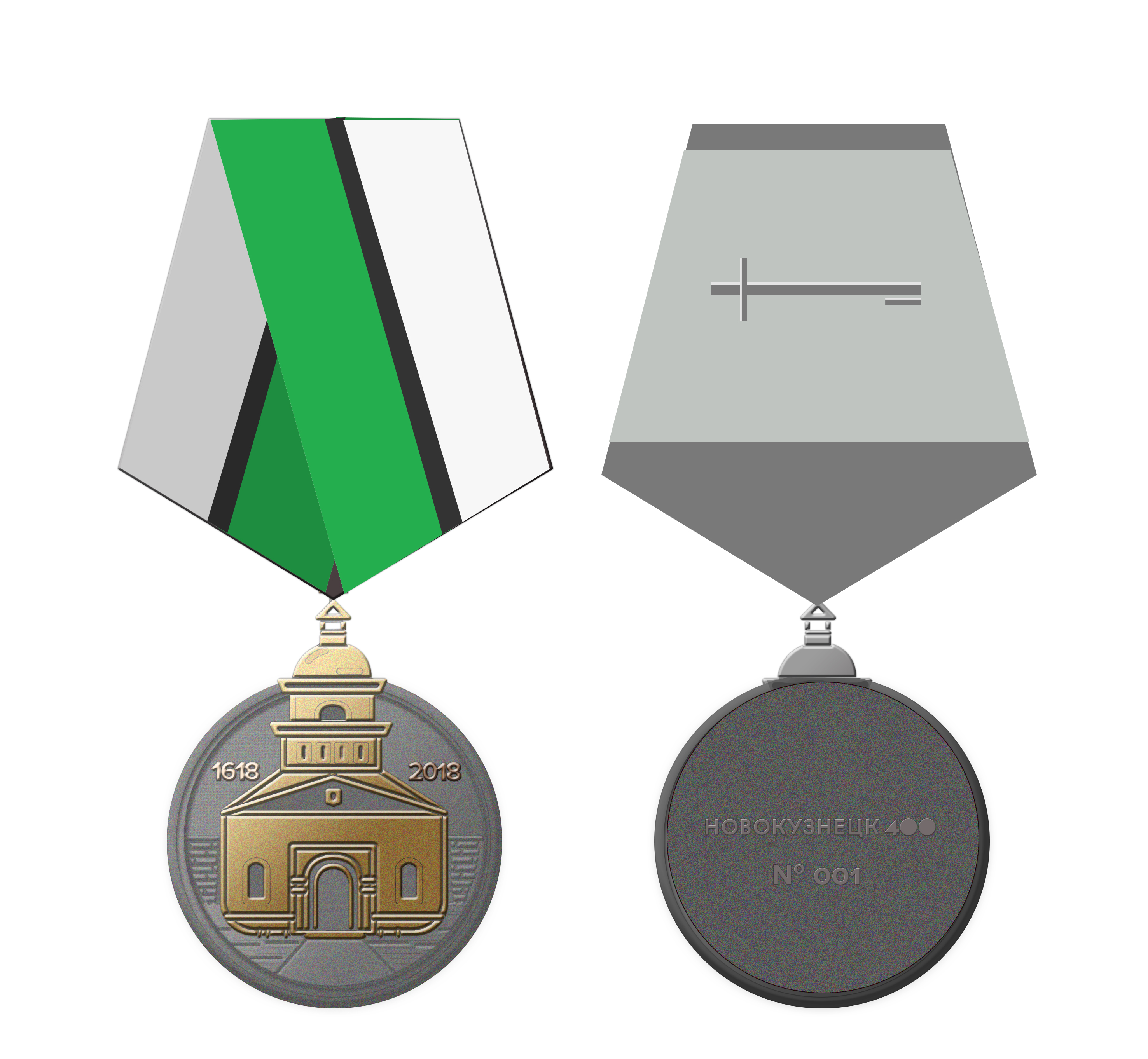 5. Удостоверение к юбилейной медали «Новокузнецк – 400» выполняется в твердой обложке красного цвета. Размер сложенного удостоверения - 100 x .На лицевой стороне удостоверения в верхней части выполнен «золотой» фольгой оттиск герба города Новокузнецка размером 17 x , в центре выполнена тиснением золотистого цвета в три строки надпись «Удостоверение к юбилейной медали «Новокузнецк - 400» шрифтом «Proxima Nova S».На левой стороне внутреннего разворота удостоверения размещено цветное изображение юбилейной медали «Новокузнецк - 400».В нижней части указывается дата выдачи удостоверения.На правой стороне внутреннего разворота удостоверения помещены надписи «Новокузнецкий городской округ», «Удостоверение №____», фамилия, имя, отчество гражданина, наименование организации, коллектива, которые награждены, слова «награжден(а) юбилейной медалью «Новокузнецк – 400» на основании распоряжения администрации города Новокузнецка от «____» _____________ _____ года № ______» и надпись «Глава города Новокузнецка».Записи на внутреннем развороте удостоверения выполняются шрифтом «Times New Roman Cyr».6. Образец бланка удостоверения к юбилейной медали «Новокузнецк – 400»:ПредседательНовокузнецкого городскогоСовета народных депутатов 						         О.А. Масюков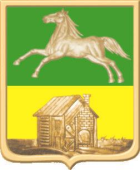 оттиск герба города НовокузнецкаУДОСТОВЕРЕНИЕк юбилейной медали«Новокузнецк - 400» внешняя сторона удостоверениявнутренняя сторона удостоверенияцветное изображение юбилейной медали   «Новокузнецк - 400»Удостоверение выдано «______»____________ ________ годаНовокузнецкий городской округУдостоверение №__________________________________(фамилия, имя, отчество гражданина____________________________наименование организации,____________________________коллектива)награжден(а) юбилейной медалью«Новокузнецк - 400»на основании распоряжения администрации города Новокузнецка от «____»________ ______года №______Глава города Новокузнецка _____________ _______                                                           (подпись)        (Ф.И.О.)М.П.   